Примерный план застройки компетенции для 10 участниковАктуальный план застройки для проведения чемпионата вычерчивается в соответствии с принятыми в компетенции условными обозначениями с применением компьютерных программ и с учетом наименований инфраструктурного листа.План застройки может иметь иную планировку, утвержденную главным экспертом площадки.Зона работы главного эксперта может размещаться как в отдельном помещении, так и в комнате экспертов.Общая площадь площадки: 98 м2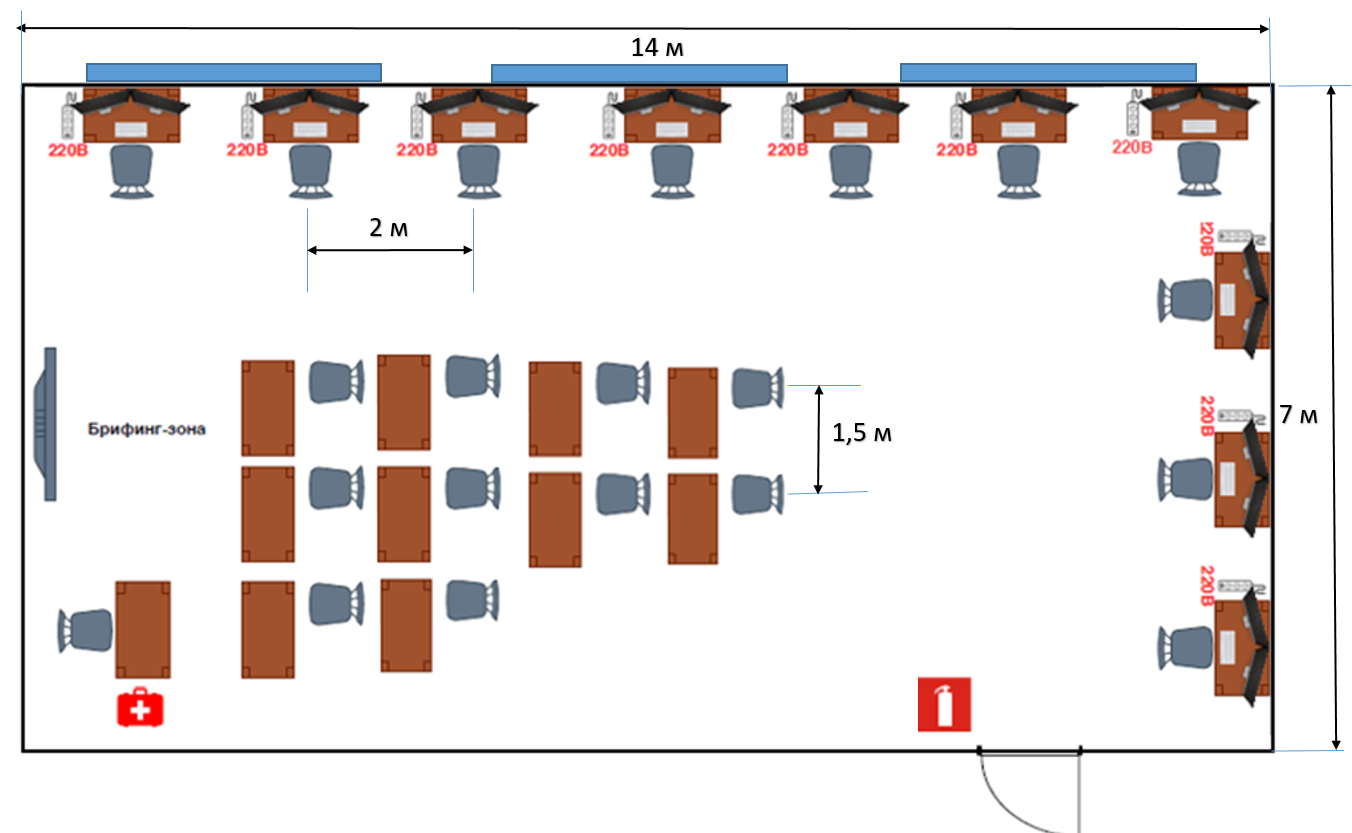 Общая площадь комнаты экспертов и Главного эксперта: 28 м2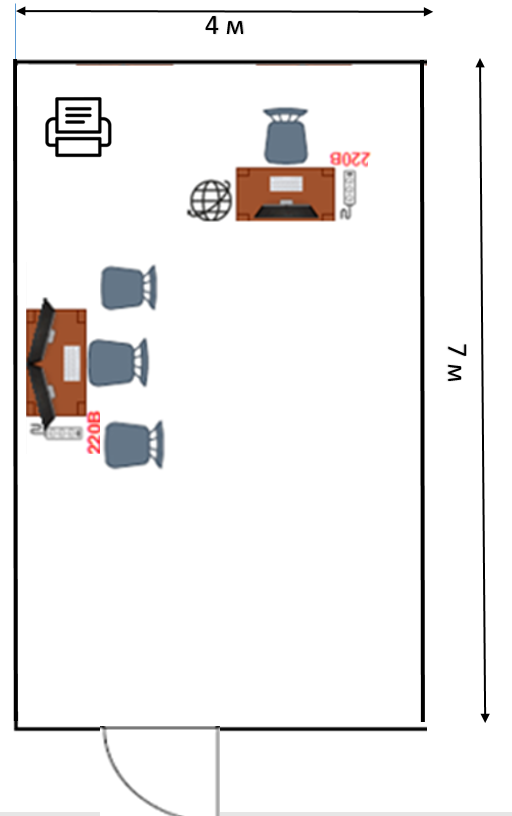 Условные обозначения: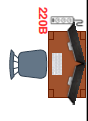 Рабочее место участника, состоящее из системного блока, двух мониторов, клавиатуры, компьютерной мыши, размещенных на рабочем столе; компьютерного стула;  пилота с розетками  220 В.  10 мест  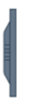 Для брифингов и презентаций: короткофокусный проектор с экраном ИЛИ плазменная панель, подключенные к компьютеру.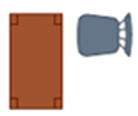 Место участника в брифинг-зоне, состоящее из стола и стула.10 мест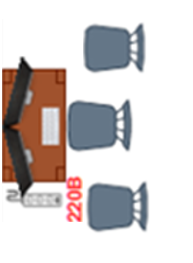 Рабочее место группы оценки, состоящее из системного блока, двух мониторов, клавиатуры, компьютерной мыши, размещенных на рабочем столе; трех стульев; пилота с розетками 220 В.  1 место   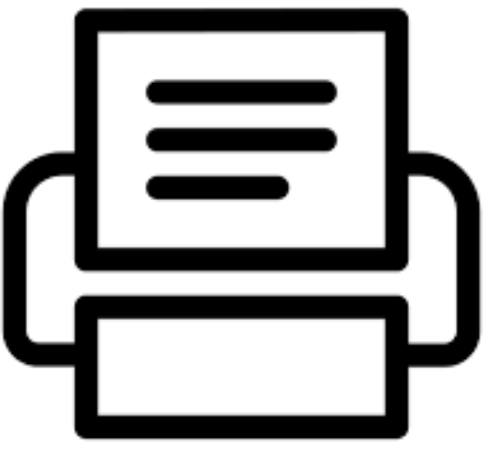 Многофункциональное устройство с функциями печати и сканирования.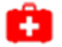 Аптечка.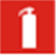 Огнетушитель. 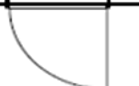 Дверь.Окно.